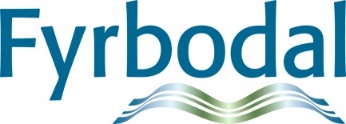 Minnesanteckningar (kunskaps) Nätverk familjerätt 20-11-19Närvarande; Ann-Catrin Walden (Lysekil), Anna Malm (Orust), Simone Geerts (Dalsland), Anna Agdur (Dalsland), Karin Skoog (Munkedal/Sotenäs), Jennie Andersson (Dalsland), Karin Saini (Vänersborg), Magnus Pilback (Stenungsund), Anna Andersson (Lilla Edet) och Elisabeth Bredberg (Fyrbodal).Deltagarnas frågorVid internationell adoption ska vi utreda familjens lämplighet (medgivande) och även väga in barnets bästa. Svårighet när barnet är i annat land. Hemlandet har det yttersta ansvaret att bedöma vad som är bäst för barnet. Eftersom det finns svårigheter med den sistnämnda handläggningen, ska också familjerättens arbete ha med den bedömningen. I ett aktuellt ärende finns en bedömning att familjen i Sverige är bra. Men vad är barnets bästa? Barnet kanske inte får uppehållstillstånd i Sverige. Även om adoptionen går igenom, kanske inte migrationsverket bedömer att det finns grund för uppehållstillstånd. Då blir barnet utan vårdnadshavare i sitt hemland. Vad är barnets bästa /kontra familjens lämplighet? I bollning med MFoF tryckte de på vikten av utredningen har med barnets bästa. Ingen annan instans har med det. Det finns ingen stor erfarenhet av den här typen av ärenden. Men det finns tydlig beskrivning i handläggningsboken om adoption vilka kriterier som ska finnas med i utredning/ bedömning. Viktigt att familjerätten gör sin utredning och migrationsverket får göra sin bedömning. Familjerättsutredningen inhämtar så mycket uppgifter som möjligt om den aktuella situationen och utreder hur den nya situationen i det nya landet skulle bli. Sedan en saklig bedömning utifrån det materialet. Det kan bli olika bedömning; familjerätten gör bedömningen att det finns skäl för adoption och migrationsverket ser ärendet som ”förtäckt invandring”. Adoption ska inte användas för att kringgå annan aktuell lagstiftning.SKR´s utbildningsdag 11 september 2020, ”Barnets rättigheter vid vårdnadstvister””En givande dag. Värt investeringen att lägga tid på att se”.”Hur vi pratar med barnen satte avtryck hos oss”. Ledde till att vi satte oss ned och pratade om hur vi borde informera barnen mer om vad umgängesstöd är. Även om vi är bra på att umgängesstödjare får etablera kontakt med barnet, har vi nog brustit i att ge barnet ett sammanhang om vad det handlar om och hur det ska gå till. Vi kanske inte har följt upp regelbundet om hur barnet upplever insatsen. Vi jobbade därför om rutinen umgängesstöd. Har lagt till att ge barnen information och följa upp vad barnen tycker.”Föreläsningen som handlade om att samtala med barn som varit utsatta för våld var väldigt användbar.” Vi har använt den till hela enheten för att koppla ihop barnsamtal och barnkonventionen. Dela med andra kollegor är ett tips från oss.Vi har skapat ett nytt informationsbrev för att bättra på sammanhangsmarkering.Hur arbetar vi med samarbetssamtal? Karin Skoog berättar att vid samarbetssamtal träffar de föräldrarna i enskilda samtal och i ett gemensamt samtal samma dag. Det blir oftast en heldag. De enskilda samtalen på förmiddagen och ett gemensamt samtal efter lunch. De tycker att detta fungerar väldigt bra. Det blir bra samtal och de kommer ”mycket längre” med detta arbetssätt. Föräldarna tycker också detta är bra. De arbetar med att förbereda samtalen noga. Vem som gör vad. Avsätter 1,5 timme till samtalen. Behövs tid för att prata färdigt. Två samtal på fm med 30 minuters paus. Efter lunch gemensamt samtal. Erbjuder att skriva kort sammanfattning av samtalet. Sätter tid för uppföljning längre fram. Det blir ”bättre hållbarhet” i det som de jobbat med, om uppföljningen inplaneras längre fram. Efter den inledande dagen funderar de vidare/överväga på hur ev barn ska komma tills tals. Är det äldre barn ska de erbjudas den möjligheten. Föräldrarna frågar barnen. Karin använder telefon och sms vid inplanering samarbetssamtal. Skickar inga brev. Tycker det blir ett snabbare förfarande. I Dalsland har de arbetat mycket med digitala samtal under pågående covid-19 situation. De har församtal digitalt eller på telefon. Det blir en del steg innan tekniken fungerar. Mycket tekniksnack. Många kreativa lösningar. Det behövs en dator. Telefon blir inte tillräckligt bra. Med telefon syns bara en person i bild. Det har fungerat bra med digitala samtal, över förväntan. Har föräldrarna initialt varit tveksamma till digitala samtal så brukar det ändras efter första samtalen. De digitala samtalen blir bra då föräldrarna avbryter vandra mindre. Det blir tydligare ”turtagning” och bättre lyssnande på varandra.I Dalsland har de blivit tydligare i samarbetssamtalen med att de vill träffa barnen. De har utvecklat ett barnbrev de skickar ut till barnen. Fick inspiration från Lilla Edet/Lysekil vid nätverksmötet i maj .Dalsland har mycket samarbetssamtal just nu. Erbjuder tid för samarbetssamtal inom ett par veckor.Både Dalsland och Stenungsund/Orust har haft barnsamtal digitalt. I utredningar. Det har fungerat bra. Barnen har varit nyfikna och öppna. Kanske fördel de är på hemmaplan och att ”mötas i skärmen”.I Vänersborg har arbetet med att träffa barnen i utredningsarbete under pågående covid-19 läge förändrats. Många träffar har förlagts utomhus. De försöker möta barnen ”live”. I samarbetssamtalen har de haft många ärenden där det funnits små barn och ärenden där barnen varit ”aktuella överallt”. Viktigt då att tänka till om barnen ska bjudas in till även samarbetssamtal. Det är inte bra att välja modellen ”ha barnsamtal i alla ärenden” och inte heller bra att inte ha det alls. Hur hanteras de digitala samtalen av föräldrarna. Spelar de in dem? Det är ett problem som funnits i några ärenden. Men det är inte vanligt. Frågan har inte varit aktuell hos alla nätverksdeltagare. Samtalen bedöms blir sämre om inspelning är aktuellt. Föräldrar kan ju spela in, även om det blir ett nej vid fråga om de får spela in. För att sedan använda det inspelade samtalet i rätten?Föräldrar som behöver samarbetssamtal men som inte vill träffa varandra. Hur gör man då? Samarbetssamtal är frivilliga. Grunden för att man ska komma överens. Vill man inte ens sitta i samma rum, hur tänker man då om samverkan? Det är inte med automatik dessa föräldrar ska erhålla ett alternativ två. Vilket skulle kunna vara medling. Kanske går det att göra en bedömning om vilka grunder som finns för att läget är som det är. Finns det skyddsskäl? Men att gå med i detta läge kan innebära att man bidrar till att ”förvärra läget”.Orust/Stenungssund har ”ett litet omtag” i arbetet med samarbetssamtal. Mycket inspiration av ”Motalamodell”. Även Input om barnsamtalen från Lysekil och Lilla Edet (vid nätverksmötet i maj) har medverkat till omtaget. De hart tankar om  prata mer med familjebehandlarna för utveckling av samarbete. Mer samarbete kring familjer som är aktuella vid flera enheter. Knyta ihop till gemensamma lösningar. I Vänersborg ska de börja ett arbete 2021 med att se över hur de arbetar med ärenden som är aktuella på flera enheter. Ärenden som kommer in som barnavårdutredningar, men ”stängs” då familjerättsligt arbete pågår. Familjerätten ses som en insats. Det finns barn som far illa i konflikten. De ska göra en översyn över hur de ska arbeta. I vilka delar kan de samarbeta? Vad gör var och en? Vad har de för syn på varandra? Förhoppningar på varandra?Finns behov att utveckla familjerättsarbetet ihop med övrigt barnavårdsarbete. Det finns idag ett stort behov idag av ”klassiskt familjerättsarbete” och ”klassiska samarbetssamtal”. Det finns så mycket mer att göra och mycket att fundera över kopplat till kvalité och utveckling Men svårt med resurser i vardagen. Avtal om vårdnad, boende och umgänge. I Dalsland finns det några ärenden per år där det är aktuellt att skriva avtal. 2020 har det varit ca fem-sex ärenden. Är det aktuellt att skriva avtal startas en utredning. De pratar i princip alltid med barnen. Mindre barn får kanske information. Utredningen blir inte större än nödvändigt. De pratar med båda föräldrarna. Slår i socialregistret och polisregister om det bedöms nödvändigt. De flesta avtalen handlar om vårdnaden. När det gäller umgänge och boende blir det oftare överenskommelser.I Vänersborg är det samma handläggning som i Dalsland. Antalet avtal för 2020 är nog färre än tidigare. Slutgiltig årsstatiskt ej klar. Det har startats flera ärenden som det inte blivit något avtal i. En del samarbetssamtal mynnar ut i överenskommelser snarare än avtal.I Soteäs/Munkedal har det varit tre avtal detta år. Karin betonade att hon vid avtalsskrivandet vill prata med barnen. En del som hör av sig och frågar om avtalsskrivning backar då de får information om att det ska genomföras en utredning som grund för avtalet. Samarbetssamtal har aldrig utmynnat i avtalsskrivning utan avtalsskrivandet kommer in från annat håll.Stenungsund/Orust har också erfarenhet av att samarbetssamtal kan mynna ut i överenskommelser snarare än avtal.Datum för nätverksträffar 2021: 18 februari, 29 april, 16 september och 11 november.  Vid pennanElisabeth BredbergNätverksledare